Authority & Confidentiality: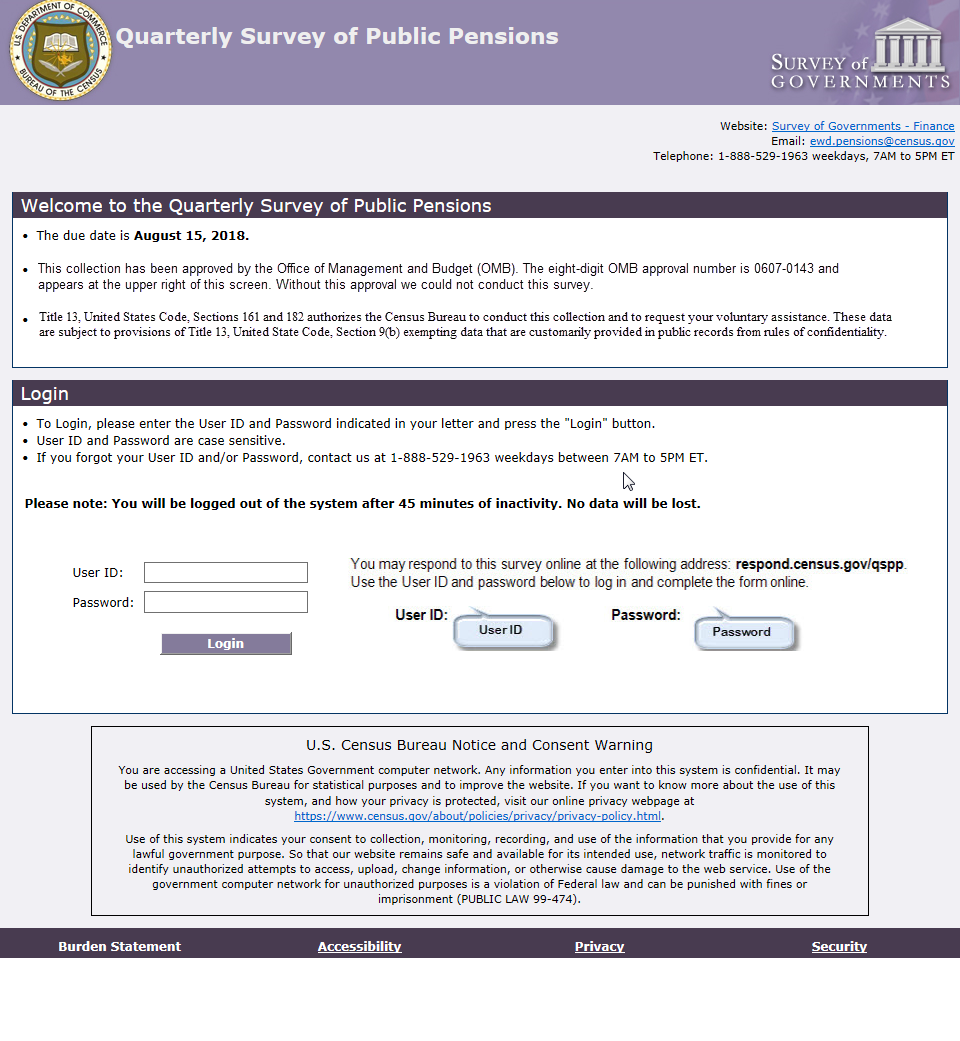 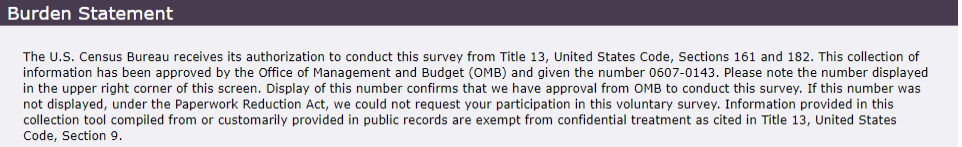 Burden Statement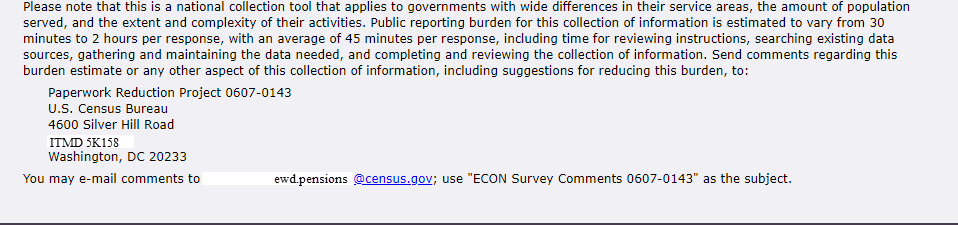 OMB Number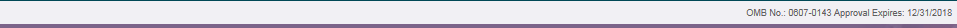 Purpose and Uses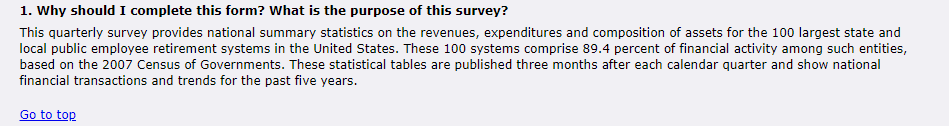 Content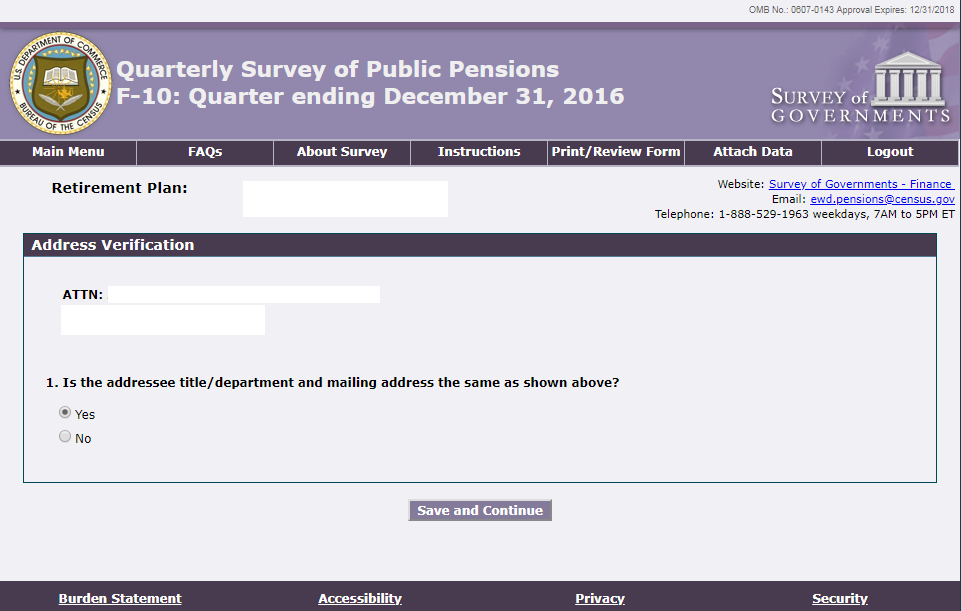 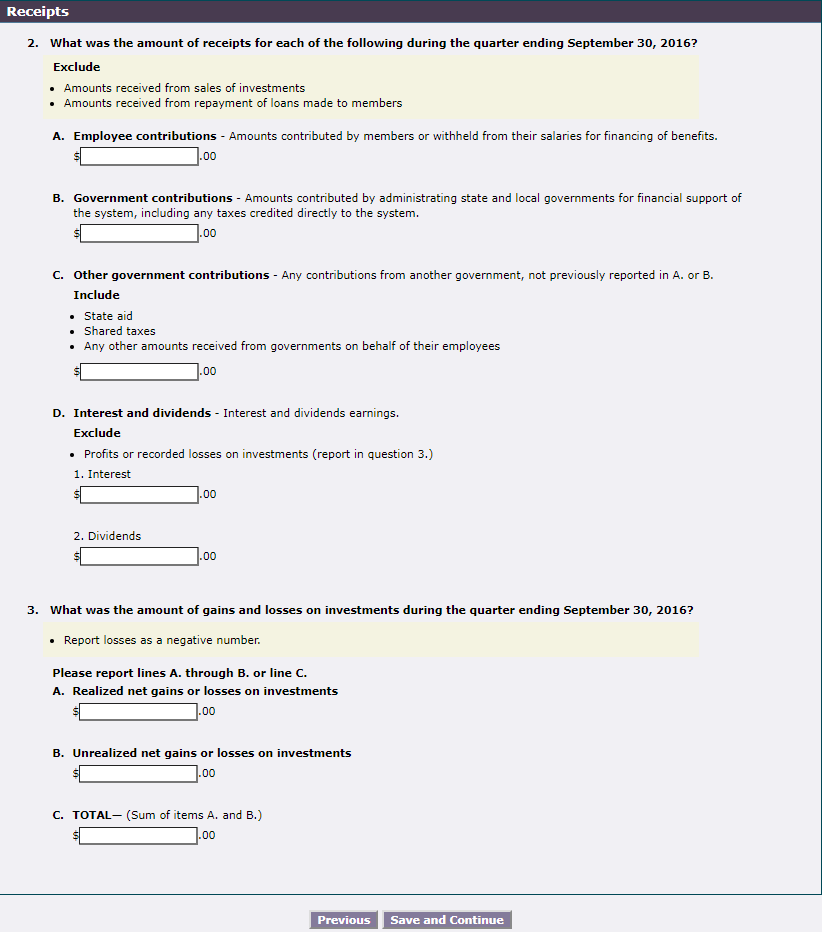 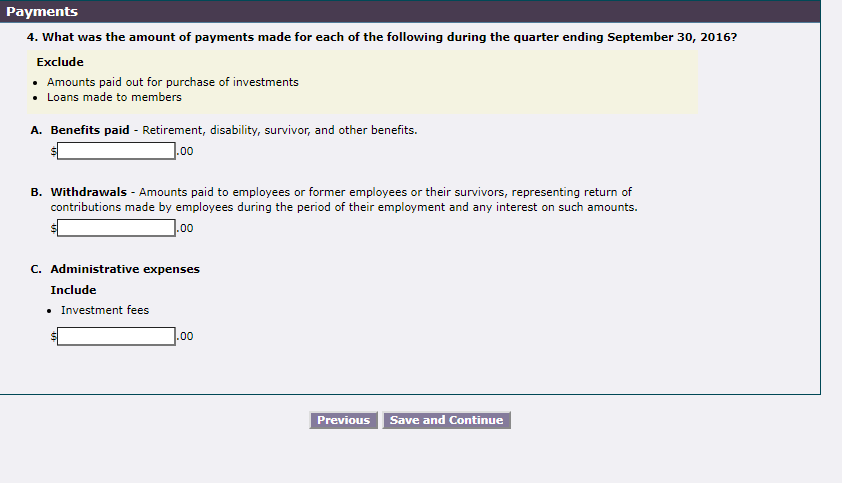 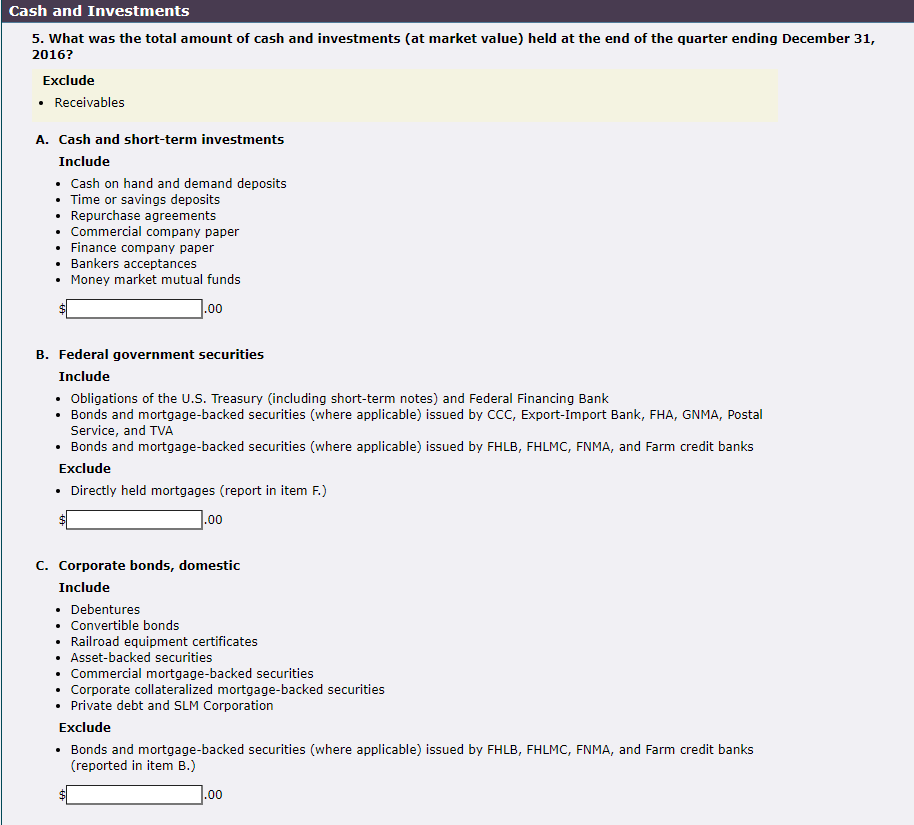 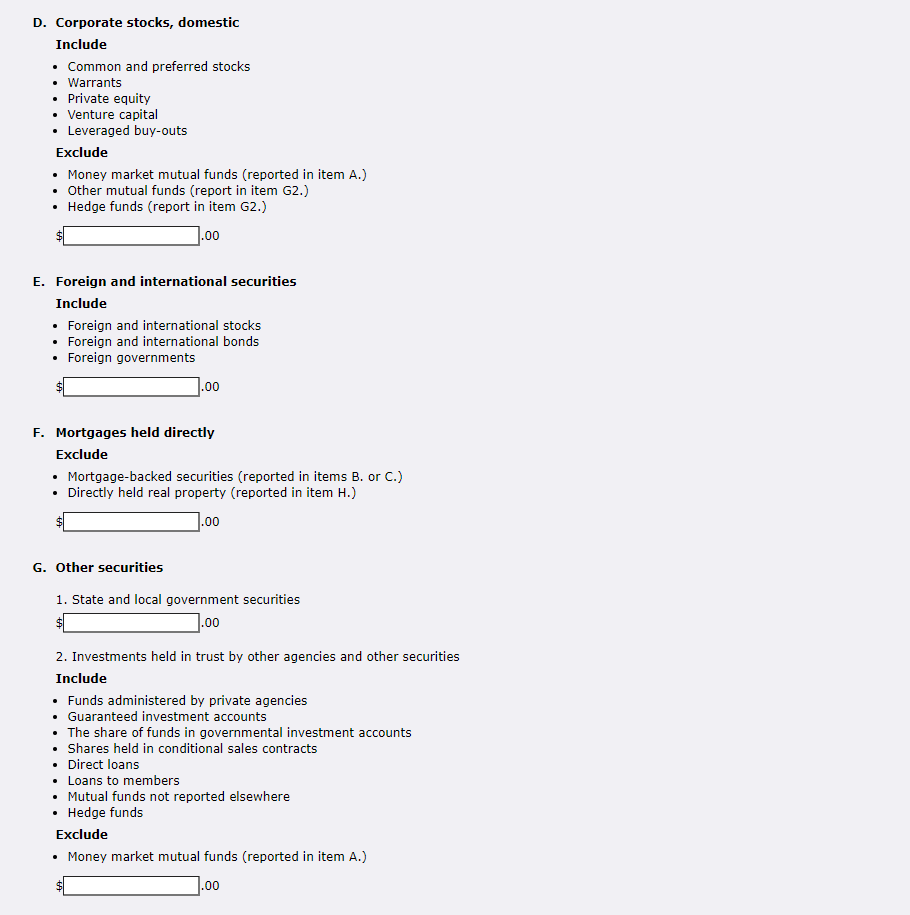 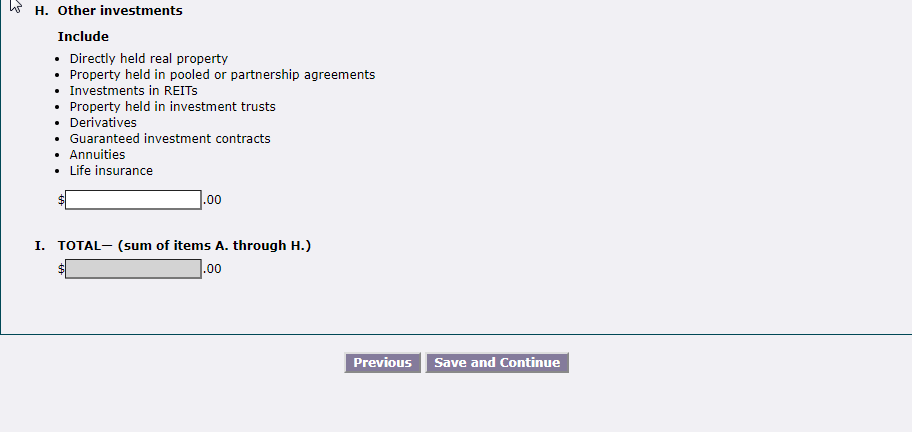 